CODING GUIDE FOR MISSOURIBUYS SECURITY FORMThe following roles should be used in the Security Form for MissouriBUYS for Formal Solicitations, Informal Solicitations and Contracts Roles:Buyer – person who can create and update Informal Solicitations, Formal Solicitations and/or ContractsBuyer Approver – person who can create, update and approve Informal Solicitations, Formal Solicitations and/or ContractsApprover Only – person who can approve Informal Solicitations, Formal Solicitations and/or Contracts, but not create or update these documentsThe following roles should be used in the Security Form for MissouriBUYS for Requests, Receivers and Invoices. Just enter letter(s) only in the form separated by a comma (i.e. R/A, R, A etc.)R/A – Create, update and approve Requests, Receivers and Invoices  (Note: There is not an approval role for a Receiver)		R – Create and update Requests, Receivers, and Invoices		A – Approve Request Only		RO – Create and update Request OnlyRCV – Create and update Receiver Only (Note: There is not an approval role for a Receiver)		I –Create and update Invoices Only		IA – Approve Invoice OnlyListing of Organization(s) and Sub-Organization(s)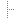 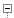  Attorney General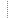 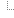 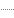  Missouri Office of Prosecution Serv DED - Dept of Economic Development DED Admin Div of Energy Div of Tourism DWD - Workforce Development Missouri Arts Council Public Counsel Public Service Commission DESE - Dept of Elem/Secondary Ed DESE - Missouri School for the Deaf DESE - MO Assistive Technology DESE - MO Comm for the Deaf/HH DESE - MO Schools for Sev Disabled DESE - Voc Rehab/Disabilities Det DESE -Missouri School for the Blind DESE -MO Charter Public School Comm DHE - Dept of Higher Education DHSS - Dept of Health/Senior Serv DIFP DIFP - Credit Unions DIFP - Finance DIFP - Insurance DIFP - Professional Registration DMH - Dept of Mental Health DNR - Dept of Natural Resources DOC - Dept of Corrections Missouri Vocational Enterprise DoLIR - Dept of Labor/Ind Rltns DOR - Dept of Revenue Missouri Lottery Commission State Tax Commission DPS - Dept of Public Safety DPS - Adjutant General DPS - Alcohol and Tobacco DPS - Capitol Police DPS - Fire Safety DPS - Gaming Commission DPS - Highway Patrol DPS - MO Veterans Commission DPS - Office of the Director DPS - SEMA DSS - Dept of Social Services General Assembly House of Representatives Legislative Research / Oversight Senate Governor Judiciary Eastern District Office of State Courts Southern District Supreme Court Western District Lt Governor MDA - Dept of Agriculture Missouri State Fair MDC - Dept of Conservation MoDOT - Dept of Transportation MoDOT - CDGS MoDOT - COGS MoDOT - KCGS MoDOT - NEGS MoDOT - NWGS MoDOT - SEGS MoDOT - SLGS MoDOT - SWGS OA - Office of Administration Administrative Hearing Comm Childrens Trust Fund Governors Council on Disability Missouri Ethics Commission MO Public Entity Risk Mgmt OA - Accounting OA - Budget and Planning OA - Commissioners Office OA - Facilities Mgmt Design & Const OA - FMDC - Bldg Ops - Central OA - FMDC - Bldg Ops - East OA - FMDC - Bldg Ops - West OA - FMDC - DESE OA - FMDC - DESE - Reg 1 OA - FMDC - DESE - Reg 2 OA - FMDC - DESE - Reg 3 OA - FMDC - DESE - School for Blind OA - FMDC - DESE - School for Deaf OA - FMDC - DMH - Central OA - FMDC - DMH - East OA - FMDC - DMH - West OA - FMDC - DYS OA - FMDC - DYS - NE Reg OA - FMDC - DYS - NW Reg OA - FMDC - DYS - SE Reg OA - FMDC - DYS - STL Reg OA - FMDC - DYS - SW Reg OA - FMDC - SHP OA - General Services OA - GS - Fleet Management OA - GS - Mail Services (Inactive) OA - GS - Recycling OA - GS - Risk Management OA - GS - State Prntg/Central Mail OA - GS - Surplus Property OA - GS - Vehicle Maintenance OA - ITSD OA - ITSD CIO OA - ITSD DED OA - ITSD DESE OA - ITSD DHE OA - ITSD DHSS OA - ITSD DIFP OA - ITSD DMH OA - ITSD DNR OA - ITSD DOC OA - ITSD DoLIR OA - ITSD DOR OA - ITSD DPS OA - ITSD DSS OA - ITSD End User Support OA - ITSD Fiscal OA - ITSD GIS OA - ITSD MDA OA - ITSD MEDES OA - ITSD Network OA - ITSD OA Support OA - ITSD PMO OA - ITSD Security OA - ITSD State Data Center OA - ITSD Web OA - Personnel OA - Purchasing Office of Child Advocate Office of Equal Opportunity Harris-Stowe State University Missouri Southern State University Missouri Western State University Northwest Missouri State University Southeast Missouri State University Public Defender Secretary of State State Auditor State Treasurer